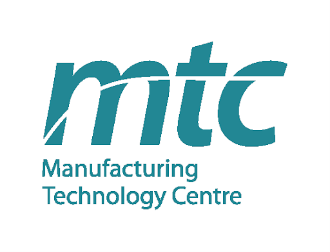 Job Title: Electrical Maintenance Technician  Location: Job Type: Permanent Working hours: 36Hours per week (Fully Flexible Working Week and Hybrid working options available)Salary: £40,000 per annum Benefits: Private medical, 2x pension contribution, lease car scheme, cycle to work scheme, 25 days holiday (plus public holidays) and more. About UsThe MTC is a well-respected and admired organisation that is home to some of the brightest minds in engineering that work with innovative technology to drive innovation. We work alongside 100s of industrial clients across a range of sectors including automotive, aerospace, rail, informatics, food & drink, construction/civil engineering, electronics, oil & gas, and defence. We help our clients to advance their technological and engineering capabilities in order to improve their business efficiency, capability, and competitiveness. We help to bridge the gap between academia and industry by proving innovative ideas in an agile setting.We have a range of engineering capabilities covering Research & Development, Advanced Manufacturing Management, Factory Design and Training. Often referred to as one of the ‘Best kept secret,’ our rapid expansion and growth is making us increasingly in demand. Being supported by one of the largest public sector investments in UK manufacturing, we have locations in Ansty Park in Coventry, Liverpool, and Oxford. The roleThe Electrical Maintenance Technician will play a pivotal role in supporting the Maintenance Operations Manager. You will be responsible for carrying out mechanical & electrical preventative and breakdown maintenance, installations on workshop equipment, facility plant and site services.Main Responsibilities:To perform daily preventative and breakdown maintenance activities on Plant and equipment Carryout electrical Installations, such as new electrical connections for plant and machinery, commissioning and decommissioning of equipment and plant Work alongside external contractors to ensure machine and facility repairs, renewals and maintenance are carried out in respect to MTC instruction and standardsReview external contractors’ health and safety documentation prior to work commencing on siteEnsure high standards of housekeeping, work quality and work attitudeinstallation of equipment & facility plant on all MTC sitesCarry out Fault diagnosis and problem solving on equipment and facility PlantRespond to breakdowns & ad-hoc maintenance requests across all sites  Produce service reports for all work carried out Support problem solving activities on equipment or system faults Carryout annual services on Plant and equipment Complete required training and development to maintain competent in the role.Using a company mobile phone/Tablet or laptop to log/close and update work orders on a CAFM system Liaise with contractors or external suppliers where required and clearly communicate technical issuesSupport the generation of risk assessments, COSHH assessments for maintenance activities Ensure that work is carried out to a high standard of quality and in line with current legal standards, company policies and procedures.Mentoring apprentices Person SpecificationEssential Skills/Qualifications/ExperiencePrevious Experience in a Maintenance or Facilities role L3 Qualification in Electrical installation such as C&G L3 2360 or 2365 or equivalent Level 3 inspection and testing C&G 2391 or equivalent  18th edition wiring regulations Ability to work at heightFull UK Driver's License is essential to the role.Provide standby cover out of hours on a 24/7 rota basis in case of an emergencies and be flexible to provide cover if required for holidays and sickness  Willingness to learn and progress in an ever-changing environmentProvide standby cover out of hours on a 24/7 rota basis in case of an emergencies and be flexible to provide cover if required for holidays and sickness.  Ability to use a mobile phone to open, close jobs on a CAFM systemDesirable Skills/Qualifications/ExperiencePAT testing Interview ProcessOnce you submit your application, this will be passed on to our Talent Acquisition team for review. If you are successfully shortlisted, the next steps will be a 2-stage interview process and a technical test (if applicable for your role). Reference and Security Checks Due to the nature of our business, all employment is subject to satisfactory references being obtained and you may be required to undergo security clearance checks.